Whitnel United Methodist Church1373 Delwood Drive S.W. ~ Lenoir, NC 28645umcwhitnel@gmail.com www.whitnelumc.weebly.com Facebook: https://www.facebook.com/groups/745719882133333/Church Office	(828) 754-4012Parish Websites: www.foothillscooperativeparish.comRegular Calendar DatesSundays	Worship @ 9:30am 		Sunday School Classes 10:40 – 11:20 		Youth from 5-7:00pm (Youth House)Mondays 	CubScouts @ 6:30pm (Scout Center) – during school yearTuesdays 	Scout Troop @ 6:30pm (Scout Center)Thursdays	Silver Sneakers @ 10:00am (Trinity UMC)                      	Life Studies @ 6:30pm (GUMC Parsonage)- breaks for summer Free Community Meal every 2nd Wed. @ 6:00 at Whitnel (Sept-June)Church Prayer Breakfast: 2nd Sundays @ 8:00am (Sept – June)Next Leadership Meeting: September 8th @ 2:00pm                     Greeter           Announcements	Psalter/Creed ReaderAug  11       Dottie             	Suzie			JudyAug 18        Delbert		Averi			TrillaAug 25        Dottie		Charles		ClariceaSept. 1         Patricia		Trilla			JudyCommunion Helpers: 		Sept 	1  (Dalton & Averi)Whitnel United Methodist Church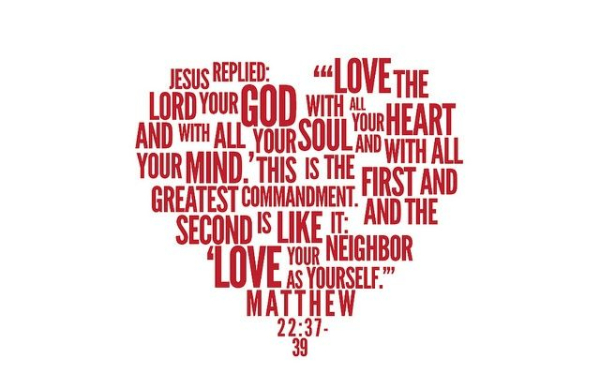 Ninth Sunday after PentecostAugust 11, 2019Rev. Adam Love and Rev. Peter BrownA Place of Healing, Hospitality and HopeThe flowers on the altar are given to the glory of God.ENTRANCE  Greeting and Announcements				             *Enter, the Light of Christ                                        *Invocation	*Psalter: Psalm 50						p. 783*Affirmation of Faith: The Apostle’s Creed   			p. 881*Hymn of Preparation:  “In Christ There Is No East of West”	p. 548THE WORD  Scripture Reading: Luke 12: 22-34 (NRSV)                                   The Word of God for the People of God. / Thanks Be to God!  Sermon:	“The Key to Your Heart”                  Rev. Peter BrownRESPONSE TO THE WORD  Joys & Concerns ~ Lord’s Prayer  Presentation of the Ushers for our Offering      Offertory       					  *Doxology							p. 95SENDING FORTH*Hymn of Dedication: “God of Grace and God of Glory”	p. 577          (The altar is open if anyone would like to come forward to pray.)*BenedictionGOING FORTH *Postlude          *You’re invited to stand as you are able.         See an Usher for hearing device if you need assistance hearing.Welcome! We extend a warm welcome to everyone who worships with us today. It is our blessing to have you with us and we sincerely hope that you will come again. Please fill out a visitor’s card and place it in the offering plate.Our Church Prays For…Our mission to serve like Christ, Trilla Annas, Jim Evans & Family, Dottie McGalliard, John Thomas, Dean Sigmon, Darrel Roseman, Robin McRary, The Livingston Family, Jan & Bobbie Prestwood, Charles & Doris Van Dyke, Ophelia Stallings, Jeff & Kim Drakeford, Parish Children & Youth, Parish College Students, Frank Effler, Trilla’s niece, Annie Church, Tammy Milhorn, Kim McGalliard, Michael Prestwood, Aaron Laws, Mary Lowery, Lisa Miller, Mrs. Pat Keefer, Rev. Jackie Taylor, Horace Eller, David Dyson, Richard Cline, Jr., Brent Swanson, Tony Parlier, Susan Foster, Sgt. Kelsey Michele Owens, Jerry Johnson, Carolyn Hampton, Our absent members, Donna Bryan, Judy Hamby, Louise Soots, Esther Williams, Dale & Debora Richey & family, Mary Lewis, Kathy Nelson’s son,  The Keefer Family, The Minton & Merkwa Families, Grant Starr, Trilla Annas’ sister-in-law, Kim Birtwistle, Charles Van Dyke’s grand-daughter, Ann Miller, Lori Anne Bowen, Barbara Starr, the family of Steve StrickHOMEBOUND:		       Mary Lou Klutz, Pat Keefer,  				       Ruth Prestwood 				       Agnes NormanHickory Falls:			       Kathy DavisKingston Residence of Hickory:	       Helen KincaidTODAY	Parish Covered Dish @ Mulberry Rec.	5-7pmTuesday	Scout Troop (Scout Center)			6:30pmAug. 18		Packing School Supply Bags (Fellowship Hall)	5-7pmAug. 20		BackPack Meeting @WUMC			7pmAll are invited to a covered dish luncheon at Colliers on August 25th at noon, to welcome Pastor Adam Love and his wife Tracy.Do you have talent? Of course you do!!!Singing, dancing, Christian comedians, drama…. Share your talent with us in praise of our Lord and Savior! There is a sign-up sheet in the Narthex for anyone that would like to provide a talent for our upcoming “5th Sunday Praise Service” to be held at Gamewell UMC on September 29th at 3:00pm. Brotherhood for Christ meets on the second Saturday of every month from 8-9 am. We alternate between the three churches. September meeting will be September 14 at Colliers, and October meeting will be October 12 at Whitnel. Thursday night Bible study at the Gamewell parsonage will start up on Thursday, September 12 from 6:30-8:00 Blessings, Peter The next Whitnel Elem. BackPack Meeting will be August 20th at Whitnel UMC at 7:00pm.Preaching Schedule:Pastor Love ~ 7/28, 8/4 and 8/25 to 9/6Pastor Brown ~ 8/11 and 8/18Blessing of the Animals Service3:00 – 5:00 	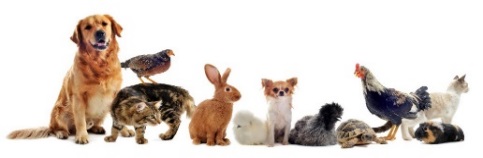 Sunday, October 6, 2019 at Whitnel UMCThe service will be outside on the lawn.Many thanks to Cari Mitchell, the Parish Youth and to Pastors Adam and Peter for their help with bible school this week. The kids had a great time!Today’s Scripture Readings: - Luke 12: 22-34 (NRSV)He said to his disciples, “Therefore I tell you, do not worry about your life, what you will eat, or about your body, what you will wear. 23 For life is more than food, and the body more than clothing. 24 Consider the ravens: they neither sow nor reap, they have neither storehouse nor barn, and yet God feeds them. Of how much more value are you than the birds! 25 And can any of you by worrying add a single hour to your span of life? 26 If then you are not able to do so small a thing as that, why do you worry about the rest? 27 Consider the lilies, how they grow: they neither toil nor spin; yet I tell you, even Solomon in all his glory was not clothed like one of these. 28 But if God so clothes the grass of the field, which is alive today and tomorrow is thrown into the oven, how much more will he clothe you—you of little faith! 29 And do not keep striving for what you are to eat and what you are to drink, and do not keep worrying. 30 For it is the nations of the world that strive after all these things, and your Father knows that you need them. 31 Instead, strive for his kingdom, and these things will be given to you as well.32 “Do not be afraid, little flock, for it is your Father’s good pleasure to give you the kingdom. 33 Sell your possessions, and give alms. Make purses for yourselves that do not wear out, an unfailing treasure in heaven, where no thief comes near and no moth destroys. 34 For where your treasure is, there your heart will be also.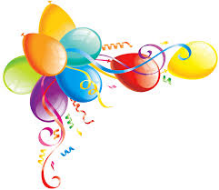 August Birthdays & Anniversaries14	Matthew Prestwood	Walter & Frances Thomas (Anniv)15	Adam Johnson			  J. Scott Eller		16	Christopher Dietz		18	Jerry & Patricia Triplett (Anniv)		20	Helen Kincaid		23	Barry Klutz		24	Callie K. Brown		26	Ida Prestwood		28	William Johnson			Tim CrumpAdam LoveColliers UMC:2633 Clarks Chapel Rd., Lenoir828-758-1658 (office)cell phone # 704 618-4629alove2@wnccumc.netPeter BrownOffice Hours: As Needed ~ 8am – 9pm (Sun - Fri)203-650-1404Gamewell UMC: 2897 Morganton Blvd. SW, Lenoirpbrown@wnccumc.net